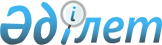 Об упразднении села Казахстан Карауылкелдинского сельского округа Байганинского района Актюбинской областиПостановление акимата Актюбинской области от 22 мая 2018 года № 220 и решение маслихата Актюбинской области от 22 мая 2018 года № 296. Зарегистрировано Департаментом юстиции Актюбинской области 4 июня 2018 года № 5923
      В соответствии с подпунктом 4) пункта 1 статьи 6, пунктом 2 статьи 27 Закона Республики Казахстан от 23 января 2001 года "О местном государственном управлении и самоуправлении в Республике Казахстан", подпунктом 3) статьи 11 Закона Республики Казахстан от 8 декабря 1993 года "Об административно-территориальном устройстве Республики Казахстан" и, учитывая предложение представительного и исполнительного органов Байганинского района, акимат Актюбинской области ПОСТАНОВЛЯЕТ и Актюбинский областной маслихат РЕШИЛ:
      1. Упразднить село Казахстан Карауылкелдинского сельского округа Байганинского района Актюбинской области в связи с численностью постоянного населения менее пятидесяти человек.
      2. Государственному учреждению "Департамент статистики по Актюбинской области" (по согласованию) внести соответствующие изменения в учетные данные административно-территориальных единиц области.
      3. Государственному учреждению "Управление сельского хозяйства Актюбинской области" привести в соответствие с произведенными изменениями в административно-территориальном устройстве области земельно-кадастровую документацию.
      4. Контроль за исполнением настоящего совместного постановления акимата и решения маслихата возложить на руководителя аппарата акима области.
      5. Настоящее совместное постановление акимата и решение маслихата вводится в действие по истечении десяти календарных дней после дня их первого официального опубликования.
					© 2012. РГП на ПХВ «Институт законодательства и правовой информации Республики Казахстан» Министерства юстиции Республики Казахстан
				
      Аким области 

Б. САПАРБАЕВ

      Секретарь областного маслихата 

С. КАЛДЫГУЛОВА

      Председатель сессии 
областного маслихата 

А. БУЛАТОВ
